Добрый день, уважаемые родители!На сегодня, 17.04.2020 пятница, у нас запланированы следующие занятия: Мы живем на УралеТема: «Птицы вьют гнезда»Предлагаю пройти по ссылке, посмотреть презентацию.https://nsportal.ru/detskiy-sad/okruzhayushchiy-mir/2016/09/13/prezentatsiya-perelyotnye-ptitsy-vesnoyПосле просмотра, задать ребенку следующие вопросы:- Как одним словом назвать птиц, которые осенью улетают, а весной возвращаются?- Какие птицы прилетают весной?- Где строят свои гнёзда жаворонки?- Какие птицы ищут жильё в дупле, в отверстие в стене дома или в скворечнике?- Из чего лепят свои гнёзда ласточки?- Какие птицы для гнезда выбирается сухой участок земли, над водой или поблизости от неё посреди густой растительности — зарослей камышей, осоки?Дидактическая игра «Найди домик»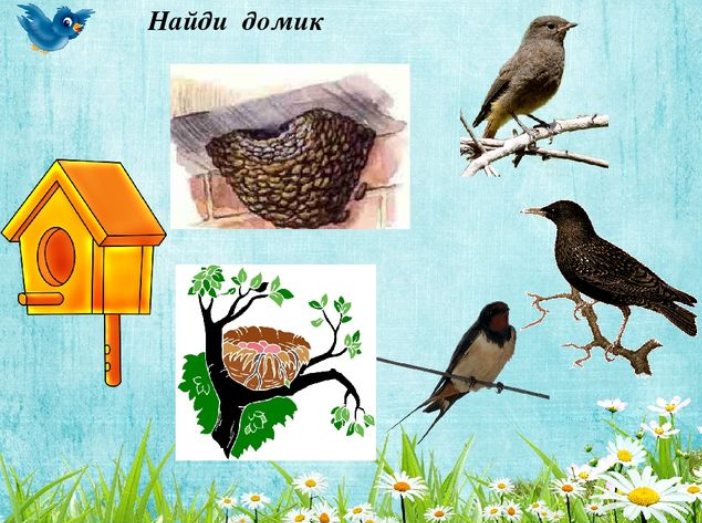 Дидактическая игра «Кто здесь живёт?»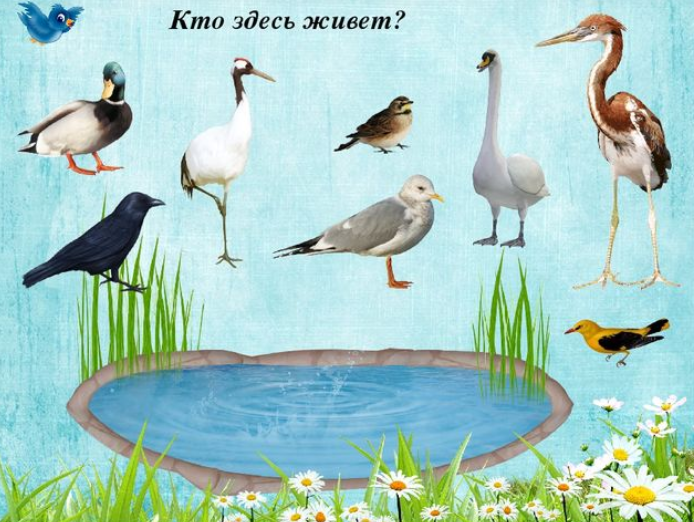 Дидактическая игра «Кто лишний?»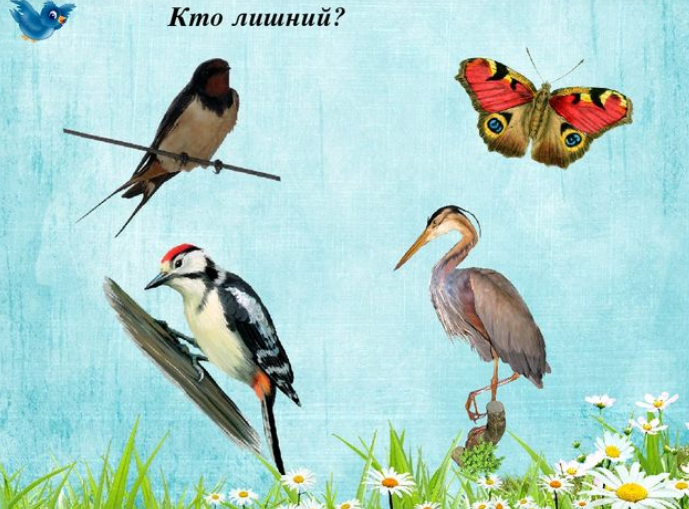 Двигательная деятельностьПовторяем ходьбу и бег между предметами.Прыжки на месте через короткую скакалку, продвигаясь вперед.ФЭМП «Решение задач, продолжаем знакомство с месяцем апрель; круг, квадрат, прямоугольник, треугольник»Цель: продолжаем учить составлять задачи, записывать и читать запись; закрепляем название весенних месяцев; закрепляем знания о геометрических фигурах».Составьте задачуУ курицы 4 желтых цыпленка и 6 белых. Сколько цыплят у курицы? Запишите и прочитайте решение задачи: 4+6=10 (четыре плюс 6 равняется 10)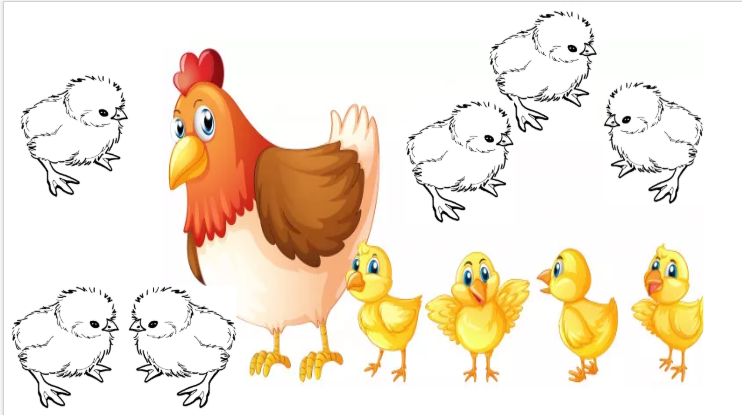 2. Задачи для умаОни озорные и сейчас попробуют вас запутать. Будьте особенно внимательны.В аквариуме жили 3 рыбки, к ним пустили еще 2 рыбки. Сколько рыбок стало в аквариуме?На полке стояло 5 кукол, к ним поставили 3 неваляшки. Сколько всего игрушек стояло на полке?В гараже стояло 5 машин. Утром 2 машины уехали. Сколько машин осталось стоять в гараже?В гнезде сидело 7 птичек. 1 птичка улетела. Сколько птичек осталось в гнезде?3 заданиеПосчитайте сколько в аквариуме рыбок, дорисуйте столько рыбок, чтобы их стало в аквариуме 6 - Сколько нарисовали рыбок?- Сколько рыбок стало в аквариуме?Составьте задачу. (В аквариуме было 3 рыбки, нарисовали еще 3) Запишите и прочитайте решение задачи: 3+3=6 (три плюс три равняется 6)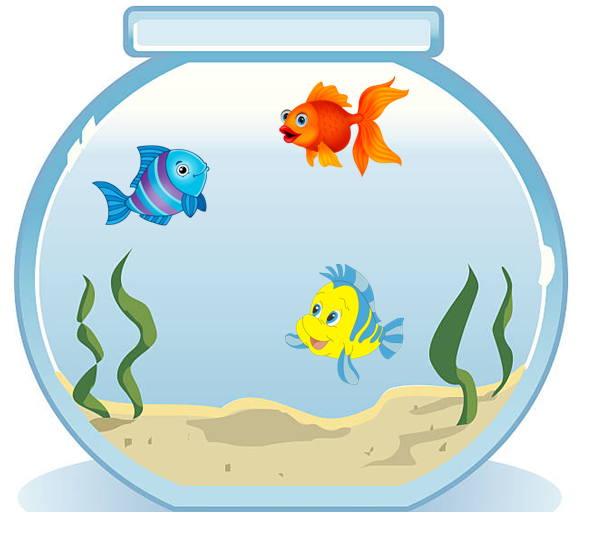 4. Отгадай загадкуЗастучал дождями звонко
Марту месяцу вдогонку,
И запел под птичью трель,
Месяц следующий ... (Апрель)- Апрель второй месяц весны.- А первый месяц весны? (март)- А третий месяц весны? (май)- Назовите все времена года.5. Игра «Дорисуй недостающую фигуру» - Назовите геометрические фигуры и дорисуйте не достающие фигуры в каждом ряду- Какую фигуру нарисовали во втором ряду? (квадрат)- Какую фигуру нарисовали в третьем ряду? (круг)- В  четвертом? (треугольник)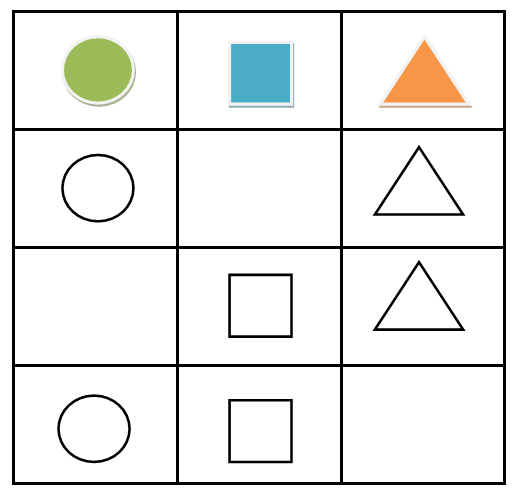 